Lamp of our feet, whereby we trace     Hymnal 1982 no. 627      Melody: Nun danket all    C.M.British spelling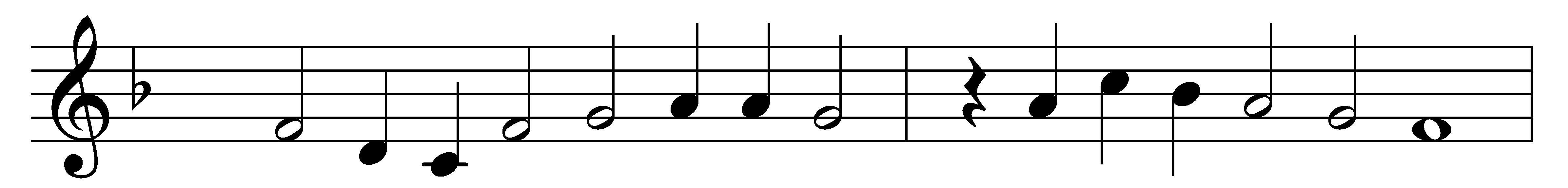 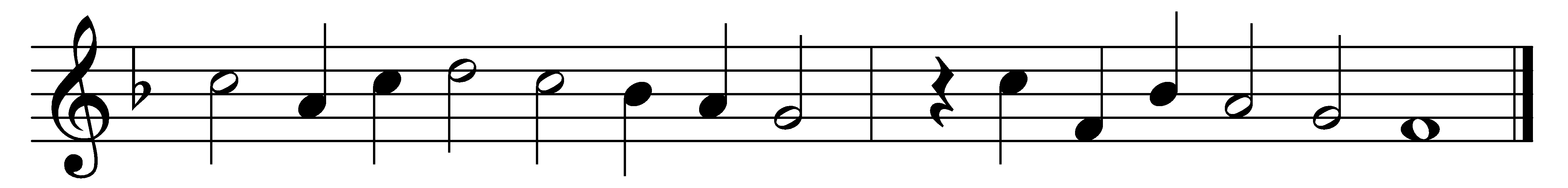 Lamp of our feet, whereby we traceour path when wont to stray;stream from the fount of heavenly grace,brook by the traveller’s way;bread of our souls, whereon we feed,true manna from on high;our guide and chart, wherein we readof realms beyond the sky;pillar of fire, through watches dark,and radiant cloud by day;when waves would whelm our tossing bark,our anchor and our stay;word of the ever-living God,will of his glorious Son;without thee how could earth be trod,or heaven itself be won?Lord, grant us all aright to learnthe wisdom it imparts;and to its heavenly teaching turn,with simple, childlike hearts.Words: Bernard Barton (1784-1849)Music: Melody from Praxis pietatis melica, 1647